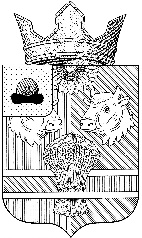 АДМИНИСТРАЦИЯ МУНИЦИПАЛЬНОГО ОБРАЗОВАНИЯ -МОЛВИНОСЛОБОДСКОЕ СЕЛЬСКОЕ ПОСЕЛЕНИЕ КОРАБЛИНСКОГО МУНИЦИПАЛЬНОГО РАЙОНА РЯЗАНСКОЙ ОБЛАСТИПОСТАНОВЛЕНИЕот 01 июля 2022 г.                                                                                                № 60Об утверждении формы проверочного листа(списка контрольных вопросов), используемогопри осуществлении муниципального контроля на автомобильномтранспорте, городском наземном электрическом транспорте и в дорожном хозяйстве на территории муниципального образования – Молвинослободского сельского поселения Кораблинского муниципального района Рязанской областиВ соответствии со статьей 53 Федерального закона от 31.07.2020 № 248ФЗ «О государственном контроле (надзоре) и муниципальном контроле в Российской Федерации», постановлением Правительства Российской Федерации от 27.10.2021 № 1844 «Об утверждении требований к разработке, содержанию, общественному обсуждению проектов форм проверочных листов, утверждению, применению, актуализации форм проверочных листов, а также случаев обязательного применения проверочных листов», руководствуясь Уставом муниципального образования – Молвинослободского сельского поселения Кораблинского муниципального района Рязанской области, администрация муниципального образования – Молвинослободского сельского поселения Кораблинского муниципального района Рязанской областиПОСТАНОВЛЯЕТ:1. Утвердить форму проверочного листа (списка контрольных вопросов), используемого при осуществлении муниципального контроля на автомобильном транспорте, городском наземном электрическом транспорте и в дорожном хозяйстве на территории муниципального образования – Молвинослободского сельского поселения Кораблинского муниципального района Рязанской области согласно приложению.2. Настоящее постановление подлежит официальному опубликованию в Информационном бюллетене муниципального образования – Молвинослободского сельского поселения муниципального района Рязанской области и на официальном 	сайте 	администрации Молвинослободского сельского поселения Кораблинского района (molvinasloboda.ru). 3. Контроль за исполнением настоящего постановления оставляю за собой.Глава администрациимуниципального образованияМолвинослободское сельское поселениеКораблинского муниципального районаРязанской области                                                                                         С.В. КарповПриложение к постановлению администрации муниципального образования –Молвинослободское сельское поселение Кораблинского муниципального района Рязанской области от 01.07.2022 г. № 60ФОРМА проверочного листа (списка контрольных вопросов), используемого при осуществлении муниципального контроля на автомобильном транспорте, городском наземном электрическом транспорте и в дорожном хозяйстве на территории муниципального образования – Молвинослободского сельского поселения Кораблинского муниципального района Рязанской областиМесто для воспроизведения QR-кода, предусмотренного Постановлением Правительства РФ от 16.04.2021 N 604Проверочный лист(список контрольных вопросов), используемый при проведении плановых проверок в рамках муниципального контроля на автомобильном транспорте, городском наземномэлектрическом транспорте и в дорожном хозяйствена территории муниципального образования – Молвинослободского сельского поселения Кораблинского муниципального района Рязанской области«___» _________ 20__ года(дата заполнения проверочного листа)Наименование вида муниципального контроля, включенного в единый реестр видов федерального государственного контроля (надзора), регионального государственного контроля (надзора), муниципального контроля: Муниципальный контроль на автомобильном транспорте, городском наземном электрическом транспорте и в дорожном хозяйстве на территории муниципального образования – Молвинослободское сельское поселение Кораблинского муниципального района Рязанской области.Наименование контрольного органа: ________________________________________Реквизиты нормативного правового акта об утверждении формы проверочного листа: __________________________________________________________________________Вид контрольного мероприятия: ____________________________________________Объект муниципального контроля, в отношении которого проводится контрольное мероприятие: ____________________________________________________________________Фамилия, имя и отчество (при наличии) гражданина или индивидуального предпринимателя, его идентификационный номер налогоплательщика и (или) основной государственный регистрационный номер индивидуального предпринимателя, адрес регистрации гражданина или индивидуального предпринимателя, наименование юридического лица, его идентификационный номер налогоплательщика и (или) основной государственный регистрационный номер, адрес юридического лица (его филиалов, представительств, обособленных структурных подразделений), являющихся контролируемыми лицами: ________________________________________________________ ________________________________________________________________________________Место (места) проведения контрольного мероприятия: _________________________________________________________________________________________________________Реквизиты решения контрольного органа о проведении контрольного мероприятия, подписанного уполномоченным должностным лицом контрольного органа: ________________________________________________________________________________Учетный номер контрольного мероприятия: __________________________________Должность, фамилия и инициалы должностного лица контрольного органа, проводящего контрольное мероприятие и заполняющего проверочный лист (далее - инспектор): _____________________________________________________________________ ________________________________________________________________________________Список контрольных вопросов, отражающих содержание обязательных требований, ответы на которые свидетельствуют о соблюдении или несоблюдении контролируемым лицом обязательных требований:	(Ф.И.О. инспектора)	(подпись инспектора)№п/пКонтрольные вопросы Реквизиты нормативных правовых актов, с указанием их структурных единиц, которыми установлены обязательные требованияВарианты ответовВарианты ответовВарианты ответовПримечание№п/пКонтрольные вопросы Реквизиты нормативных правовых актов, с указанием их структурных единиц, которыми установлены обязательные требованияДаНетНепр именимоПримечание1. Дорожное хозяйство1. Дорожное хозяйство1. Дорожное хозяйство1.1Соблюдается ли состав работ по ремонту автомобильных дорогчасть 3 статьи 18 Федерального закона от 08.11.2007 № 257-ФЗ «Об автомобильных дорогах и о дорожной деятельности в Российской Федерации и о внесении изменений в отдельные законодательные акты Российской Федерации» 	(далее 	– Федеральный 	закон 	от 08.11.2007 №257-ФЗ);пункт 5 раздела III Классификации работ по капитальному ремонту, ремонту и содержанию автомобильных дорог, утвержденной Приказом Минтранса России от 16 ноября 2012 года № 402 «Об утверждении Классификации работ по капитальному ремонту, ремонту и содержанию автомобильных дорог»1.2Ремонт автомобильных дорог осуществляется в соответствии с требованиями технических регламентов пункт 	1 	статьи 	12 	Федерального 	закона 	от 10.12.1995 N 196-ФЗ;пункт 12 технического регламента Таможенного союза "Безопасность автомобильных дорог" (ТР ТС 014/2011), утвержденного решением Комиссии Таможенного союза от 18.10.2011 N 827 "О принятии технического регламента Таможенного союза "Безопасность автомобильных дорог"1.3Имеется ли согласие владельца автомобильной дороги на строительство, реконструкцию в границах придорожных полос автомобильной дороги объектов капитального строительства, объектов, предназначенных для осуществления дорожной деятельности, объектов дорожного сервиса, установку рекламных конструкций, информационных щитов и указателей в письменной формеЧасть 8 ст. 26 Федерального закона от 08.11.2007 N 257ФЗ "Об автомобильных дорогах и о дорожной деятельности в Российской Федерации и о внесении изменений в отдельные законодательные акты Российской Федерации"1.4Осуществляется ли прокладка, перенос или переустройство инженерных коммуникаций, их эксплуатация в границах полосы 	отвода автомобильной дороги на основании договора, заключаемого владельцами таких инженерных коммуникаций с владельцем автомобильной дороги	Часть 	2 	статьи 	19 Федерального закона от 08.11.2007 N 257-ФЗ "Об автомобильных дорогах и о дорожной деятельности в Российской Федерации и о внесении изменений в отдельные законодательные акты Российской Федерации"2. Объекты дорожного сервиса2. Объекты дорожного сервиса2. Объекты дорожного сервиса2. Объекты дорожного сервиса2. Объекты дорожного сервиса2. Объекты дорожного сервиса2. Объекты дорожного сервиса2.1Размещен ли объект дорожного сервиса в границах полосы отвода 	часть 	1 	статьи 	22 	Федерального 	закона 	от 08.11.2007 № 257-ФЗ автомобильной дороги в соответствии с документацией по планировке территории и требованиями технических регламентов.2.2Не ухудшает ли обеспечение автомобильной дороги объектами дорожного сервиса видимость на автомобильной дороге, другие условия безопасности дорожного движения, а также условия использования и содержания автомобильной дороги и расположенных на ней сооружений и иных объектов.	часть 	3 	статьи 	22 Федерального закона № 257-ФЗ2.3Соблюдаются ли минимально необходимые для обслуживания участников дорожного движения требования к обеспеченности автомобильных дорог общего пользования местного значения объектами дорожного сервиса, размещаемыми в границах полос отвода автомобильных дорог (с указанием количества и вида объектов дорожного сервиса), требования к перечню минимально необходимых услуг, оказываемых на объектах дорожного сервиса, размещаемых в границах полос отвода автомобильных дорог, установленных Правительством Российской Федерации 	части 	2 	статьи 	22 Федерального закона № 257ФЗ, п. 1 постановления Правительства РФ от 28.10.2020 N 1753 "О минимально необходимых для обслуживания участников дорожного движения требованиях к обеспеченности автомобильных дорог общего пользования федерального, регионального или межмуниципального, местного значения объектами дорожного сервиса, размещаемыми в границах полос отвода автомобильных дорог, а также требованиях к перечню минимально необходимых услуг, оказываемых на таких объектах дорожного сервиса2.4.Оборудованы ли объекты дорожного сервиса стоянками и местами остановки транспортных средств, а также подъездами, съездами и примыканиями в целях обеспечения доступа к ним с автомобильной дороги. При примыкании автомобильной дороги к другой автомобильной 	части 	6 	статьи 	22 Федерального закона № 257-ФЗ